       AKADEMIA MEDYCZNYCH         I SPOŁECZNYCH NAUK STOSOWANYCH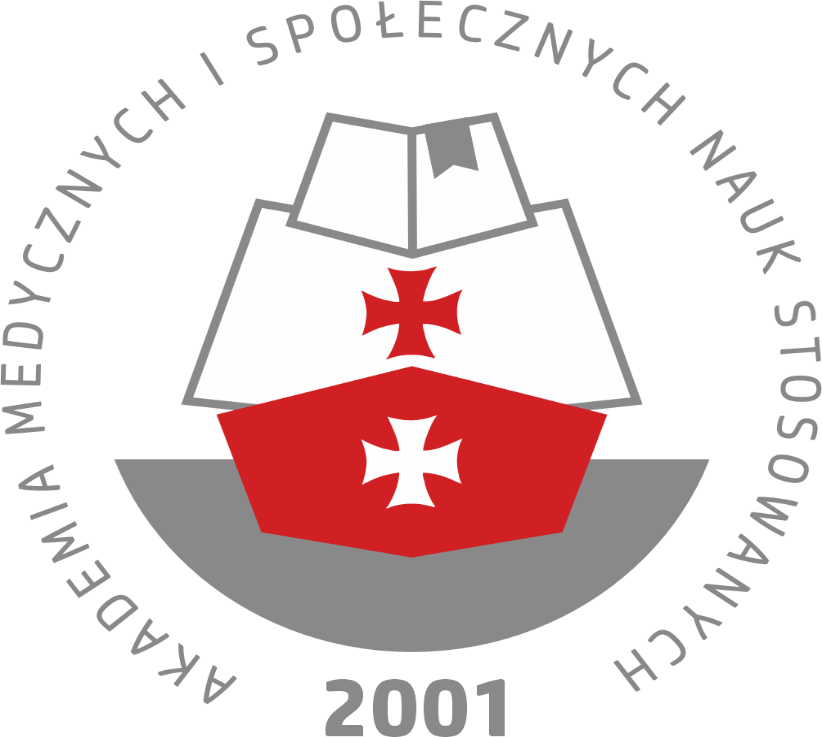         DZIENNICZEK ZAJĘĆ PRAKTYCZNYCH       WYDZIAŁ NAUK O ZDROWIU                           KIERUNEK PIELĘGNIARSTWO I STOPNIAImię i nazwisko studenta ……………………………….Numer albumu ………………………………………….Grupa …………………………………………………...KARTA ZAJĘĆ PRAKTYCZNYCH STUDENTA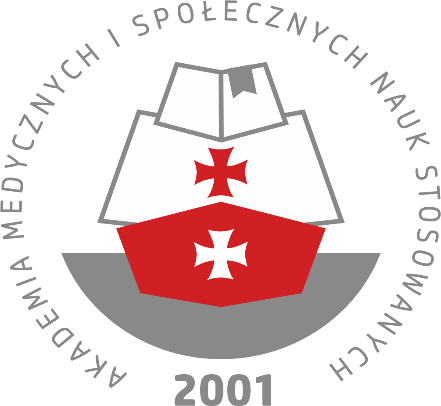 Imię i nazwisko studenta ………………………………………….numer albumu………….Opiekun zajęć praktycznych………………………………………………………………….Przedmiot………………………………………………………………………………………grupa………………………………            semestr…………………………………………..KARTA UMIEJĘTNOŚCI PRAKTYCZNYCH: pediatria i pielęgniarstwo pediatryczneOCENA KOMPETENCJI SPOŁECZNYCH STUDENTAZaliczenie kompetencji społecznych studenta ………………………………………………………………………………………………………………………………………………………………………………………………………………………………………………………………………………………………………Ocena umiejętności praktycznych………………………………………………………………………………………………………………………………………………………………………………………………………………………………………………………………………………………………………                                       ………………………………                                                                                                                                                               Podpis opiekuna zajęć praktycznychKARTA ZAJĘĆ PRAKTYCZNYCH STUDENTAImię i nazwisko studenta ………………………………………….numer albumu…………Opiekun zajęć praktycznych………………………………………………………………….Przedmiot………………………………………………………………………………………grupa………………………………            semestr…………………………………………..KARTA UMIEJĘTNOŚCI PRAKTYCZNYCH: promocja zdrowia OCENA KOMPETENCJI SPOŁECZNYCH STUDENTAZaliczenie kompetencji społecznych studenta ………………………………………………………………………………………………………………………………………………………………………………………………………………………………………………………………………………………………………Ocena umiejętności praktycznych………………………………………………………………………………………………………………………………………………………………………………………………………………………………………………………………………………………………………                                       ………………………………                                                                                                                                                               Podpis opiekuna zajęć praktycznychKARTA ZAJĘĆ PRAKTYCZNYCH STUDENTAImię i nazwisko studenta ………………………………………….numer albumu…………Opiekun zajęć praktycznych………………………………………………………………….Przedmiot………………………………………………………………………………………grupa………………………………            semestr…………………………………………..KARTA UMIEJĘTNOŚCI PRAKTYCZNYCH: podstawowa opieka zdrowotna OCENA KOMPETENCJI SPOŁECZNYCH STUDENTAZaliczenie kompetencji społecznych studenta ………………………………………………………………………………………………………………………………………………………………………………………………………………………………………………………………………………………………………Ocena umiejętności praktycznych………………………………………………………………………………………………………………………………………………………………………………………………………………………………………………………………………………………………………                                       ………………………………                                                                                                                                                               Podpis opiekuna zajęć praktycznych KARTA ZAJĘĆ PRAKTYCZNYCH STUDENTAImię i nazwisko studenta ………………………………………….numer albumu…………Opiekun zajęć praktycznych………………………………………………………………….Przedmiot………………………………………………………………………………………grupa………………………………            semestr…………………………………………..KARTA UMIEJĘTNOŚCI PRAKTYCZNYCH: pielęgniarstwo ginekologiczno - położniczeOCENA KOMPETENCJI SPOŁECZNYCH STUDENTAZaliczenie kompetencji społecznych studenta ………………………………………………………………………………………………………………………………………………………………………………………………………………………………………………………………………………………………………Ocena umiejętności praktycznych………………………………………………………………………………………………………………………………………………………………………………………………………………………………………………………………………………………………………                                       ………………………………                                                                                                                                                               Podpis opiekuna zajęć praktycznych KARTA ZAJĘĆ PRAKTYCZNYCH STUDENTAImię i nazwisko studenta ………………………………………….numer albumu…………Opiekun zajęć praktycznych………………………………………………………………….Przedmiot………………………………………………………………………………………grupa………………………………            semestr…………………………………………..KARTA UMIEJĘTNOŚCI PRAKTYCZNYCH: choroby wewnętrzne i pielęgniarstwo internistyczneOCENA KOMPETENCJI SPOŁECZNYCH STUDENTAZaliczenie kompetencji społecznych studenta ………………………………………………………………………………………………………………………………………………………………………………………………………………………………………………………………………………………………………Ocena umiejętności praktycznych………………………………………………………………………………………………………………………………………………………………………………………………………………………………………………………………………………………………………                                       ………………………………                                                                                                                                                               Podpis opiekuna zajęć praktycznychKARTA ZAJĘĆ PRAKTYCZNYCH STUDENTAImię i nazwisko studenta ………………………………………….numer albumu…………Opiekun zajęć praktycznych………………………………………………………………….Przedmiot………………………………………………………………………………………grupa………………………………            semestr…………………………………………..KARTA UMIEJĘTNOŚCI PRAKTYCZNYCH: chirurgia i pielęgniarstwo chirurgiczneOCENA KOMPETENCJI SPOŁECZNYCH STUDENTAZaliczenie kompetencji społecznych studenta ………………………………………………………………………………………………………………………………………………………………………………………………………………………………………………………………………………………………………Ocena umiejętności praktycznych………………………………………………………………………………………………………………………………………………………………………………………………………………………………………………………………………………………………………                                       ………………………………                                                                                                                                                               Podpis opiekuna zajęć praktycznych			        KARTA ZAJĘĆ PRAKTYCZNYCH STUDENTAImię i nazwisko studenta ………………………………………….numer albumu…………Opiekun zajęć praktycznych………………………………………………………………….Przedmiot………………………………………………………………………………………grupa………………………………            semestr…………………………………………..KARTA UMIEJĘTNOŚCI PRAKTYCZNYCH: pielęgniarstwo w opiece długoterminowejOCENA KOMPETENCJI SPOŁECZNYCH STUDENTAZaliczenie kompetencji społecznych studenta ……………………………………………………………………………………………………………………………………………………………………………………………………Ocena umiejętności praktycznych………………………………………………………………………………………………………………………………………………………………………………………………………………………………………………………………………………………………………                                       ………………………………                                                                                                                                                               Podpis opiekuna zajęć praktycznych				KARTA ZAJĘĆ PRAKTYCZNYCH STUDENTAImię i nazwisko studenta ………………………………………….numer albumu…………Opiekun zajęć praktycznych………………………………………………………………….Przedmiot………………………………………………………………………………………grupa………………………………            semestr…………………………………………..KARTA UMIEJĘTNOŚCI PRAKTYCZNYCH: geriatria i pielęgniarstwo geriatryczneOCENA KOMPETENCJI SPOŁECZNYCH STUDENTAZaliczenie kompetencji społecznych studenta ……………………………………………………………………………………………………………………………………………………………………………………………………Ocena umiejętności praktycznych………………………………………………………………………………………………………………………………………………………………………………………………………………………………………………………………………………………………………                                   ………………………………                                                                                                                                                               Podpis opiekuna zajęć praktycznych KARTA ZAJĘĆ PRAKTYCZNYCH STUDENTAImię i nazwisko studenta ………………………………………….numer albumu…………Opiekun zajęć praktycznych………………………………………………………………….Przedmiot………………………………………………………………………………………grupa………………………………            semestr…………………………………………..KARTA UMIEJĘTNOŚCI PRAKTYCZNYCH: neurologia i pielęgniarstwo neurologiczneOCENA KOMPETENCJI SPOŁECZNYCH STUDENTAZaliczenie kompetencji społecznych studenta ………………………………………………………………………………………………………………………………………………………………………………………………………………………………………………………………………………………………………Ocena umiejętności praktycznych………………………………………………………………………………………………………………………………………………………………………………………………………………………………………………………………………………………………………                                       ………………………………                                                                                                                                                               Podpis opiekuna zajęć praktycznychKARTA ZAJĘĆ PRAKTYCZNYCH STUDENTAImię i nazwisko studenta ………………………………………….numer albumu…………Opiekun zajęć praktycznych………………………………………………………………….Przedmiot………………………………………………………………………………………grupa………………………………            semestr…………………………………………..KARTA UMIEJĘTNOŚCI PRAKTYCZNYCH: psychiatria i pielęgniarstwo psychiatryczneOCENA KOMPETENCJI SPOŁECZNYCH STUDENTAZaliczenie kompetencji społecznych studenta ………………………………………………………………………………………………………………………………………………………………………………………………………………………………………………………………………………………………………Ocena umiejętności praktycznych………………………………………………………………………………………………………………………………………………………………………………………………………………………………………………………………………………………………………                                       ………………………………                                                                                                                                                               Podpis opiekuna zajęć praktycznychKARTA ZAJĘĆ PRAKTYCZNYCH STUDENTAImię i nazwisko studenta ………………………………………….numer albumu…………Opiekun zajęć praktycznych………………………………………………………………….Przedmiot………………………………………………………………………………………grupa………………………………            semestr…………………………………………..KARTA UMIEJĘTNOŚCI PRAKTYCZNYCH: anestezjologia i pielęgniarstwo w zagrożeniu życiaOCENA KOMPETENCJI SPOŁECZNYCH STUDENTAZaliczenie kompetencji społecznych studenta ………………………………………………………………………………………………………………………………………………………………………………………………………………………………………………………………………………………………………Ocena umiejętności praktycznych………………………………………………………………………………………………………………………………………………………………………………………………………………………………………………………………………………………………………                                       ………………………………                                                                                                                                                               Podpis opiekuna zajęć praktycznychKARTA ZAJĘĆ PRAKTYCZNYCH STUDENTAImię i nazwisko studenta ………………………………………….numer albumu…………Opiekun zajęć praktycznych………………………………………………………………….Przedmiot………………………………………………………………………………………grupa………………………………            semestr…………………………………………..KARTA UMIEJĘTNOŚCI PRAKTYCZNYCH: opieka paliatywnaOCENA KOMPETENCJI SPOŁECZNYCH STUDENTAZaliczenie kompetencji społecznych studenta ………………………………………………………………………………………………………………………………………………………………………………………………………………………………………………………………………………………………………Ocena umiejętności praktycznych………………………………………………………………………………………………………………………………………………………………………………………………………………………………………………………………………………………………………                                       ………………………………                                                                                                                                                               Podpis opiekuna zajęć praktycznychmiejsce odbywania zajęć praktycznych pieczęć placówki KodWykaz umiejętności pielęgniarskichDataOcena Podpis opiekunaD.U1Gromadzi informacje, formułuje diagnozę pielęgniarską, ustala cele i plan opieki pielęgniarskiej, wdraża interwencje pielęgniarskie oraz dokonuje ewaluacji opieki pielęgniarskiejD.U2Prowadzi poradnictwo w zakresie samoopieki pacjentów w różnym wieku i stanie zdrowia dotyczące wad rozwojowych, chorób i uzależnieńD.U3Prowadzi profilaktykę powikłań w przebiegu choróbD.U4Organizuje izolację pacjentów z chorobą zakaźną w miejscach publicznych i w warunkach domowychD.U5Ocenia rozwój psychofizyczny dziecka, wykonuje testy przesiewowe i wykrywa zaburzenia w rozwojuD.U6Dobiera technikę i sposoby pielęgnowania rany, w tym zakładania opatrunkówD.U8Rozpoznaje powikłania po specjalistycznych badaniach diagnostycznych i zabiegach operacyjnychD.U9 Doraźnie podaje pacjentowi tlen i monitorować jego stan podczas tlenoterapiiD.U10Wykonuje badanie elektrokardiograficzne i rozpoznaje zaburzenia zagrażające życiuD.U11Modyfikuje dawkę stałą insuliny szybko- i krótkodziałającejD.U12Przygotowuje pacjenta fizycznie i psychicznie do badań diagnostycznychD.U13Wystawia skierowania na wykonanie określonych badań diagnostycznychD.U14Przygotowuje zapisy form recepturowych substancji leczniczych w ramach kontynuacji leczeniaD.U15Dokumentuje sytuację zdrowotną pacjenta, dynamikę jej zmian i realizuje opiekę pielęgniarską z uwzględnieniem narzędzi informatycznych do gromadzenia danychD.U16Uczy pacjenta i jego opiekuna doboru oraz użytkowania sprzętu pielęgnacyjno-rehabilitacyjnego i wyrobów medycznychD.U17Prowadzi u dzieci żywienie dojelitowe (przez zgłębnik i przetokę odżywczą) oraz żywienie pozajelitoweD.U18Rozpoznaje powikłania leczenia farmakologicznego, dietetycznego, rehabilitacyjnego i leczniczo – pielęgnacyjnegoD.U19Pielęgnuje pacjenta z przetoką jelitową oraz rurką intubacyjną i tracheotomijnąD.U22Przekazuje informacje członkom zespołu terapeutycznego o stanie zdrowia pacjentaD.U23Asystuje lekarzowi w trakcie badań diagnostycznychD.U24Ocenia poziom bólu, reakcję pacjenta na ból i jego nasilenie oraz stosuje farmakologiczne i niefarmakologiczne postępowanie przeciwbóloweD.U25Postępuje zgodnie z procedurą z ciałem zmarłego pacjentaD.U26Przygotowuje i podaje pacjentom leki różnymi drogami, samodzielnie lub na zlecenie lekarzaKodWykaz umiejętności pielęgniarskichZaliczeniePodpis opiekunaKS1kierowania się dobrem pacjentaKS2poszanowania godności i autonomii osób powierzonych opieceKS3okazywania zrozumienia dla różnic światopoglądowych i kulturowychKS4okazywania empatii w relacji z pacjentem i jego rodzinąKS5przestrzegania praw pacjentaKS6samodzielnego i rzetelnego wykonywania zawodu zgodnie z zasadami etyki, w tym przestrzegania wartości i powinności moralnych w opiece nad pacjentemKS7ponoszenia odpowiedzialności za wykonywane czynności zawodoweKS9przewidywania i uwzględniania czynników wpływających na reakcje własne i pacjentamiejsce odbywania zajęć praktycznych pieczęć placówki Wykaz umiejętności pielęgniarskichDataOcenaPodpis opiekunaC.U28Ocenia potencjał zdrowotny pacjenta i jego rodziny z wykorzystaniem skal, siatek i pomiarówC.U29Rozpoznaje uwarunkowania zachowań zdrowotnych pacjenta i czynniki ryzyka chorób wynikających ze stylu życiaC.U30Dobiera metody i formy profilaktyki i prewencji chorób oraz kształtuje zachowania zdrowotne różnych grup społecznychC.U31Uczy pacjenta samokontroli stanu zdrowiaC.U32Opracowuje i wdraża indywidualne programy promocji zdrowia pacjentów, rodzin i grup społecznychWykaz umiejętności pielęgniarskichZaliczeniePodpis opiekunaKS10dostrzegania i rozpoznawania własnych ograniczeń w zakresie wiedzy, umiejętności i kompetencji społecznychKS11dokonywania samooceny deficytów i potrzeb edukacyjnychmiejsce odbywania zajęć praktycznych pieczęć placówki Wykaz umiejętności pielęgniarskichDataOcenaPodpis opiekunaC.U33Realizuje świadczenia zdrowotne w zakresie podstawowej opieki zdrowotnejC.U34Ocenia środowisko zamieszkania, nauczania i wychowania oraz pracy w zakresie rozpoznawania problemów zdrowotnychWykaz umiejętności pielęgniarskichZaliczeniePodpis opiekunaKS1kierowania się dobrem pacjentaKS2poszanowania godności i autonomii osób powierzonych opieceKS3okazywania zrozumienia dla różnic światopoglądowych i kulturowych.KS4okazywania empatii w relacji z pacjentem i jego rodziną.KS5przestrzega praw pacjenta.KS7ponoszenia odpowiedzialności za wykonywane czynności zawodowe.miejsce odbywania zajęć praktycznych pieczęć placówki KodWykaz umiejętności pielęgniarskichDataOcena Podpis opiekunaD.U1Gromadzi informacje, formułuje diagnozę pielęgniarską, ustala cele i plan opieki pielęgniarskiej, wdraża interwencje pielęgniarskie oraz dokonuje ewaluacji opieki pielęgniarskiejD.U2Prowadzi poradnictwo w zakresie samoopieki pacjentów w różnym wieku i stanie zdrowia dotyczące wad rozwojowych, chorób i uzależnieńD.U3Prowadzi profilaktykę powikłań w przebiegu choróbD.U4Organizuje izolację pacjentów z chorobą zakaźną w miejscach publicznych i w warunkach domowychD.U6Dobiera technikę i sposoby pielęgnowania rany, w tym zakładania opatrunkówD.U7Dobiera metody i środki pielęgnacji ran na podstawie ich klasyfikacjiD.U8Rozpoznaje powikłania po specjalistycznych badaniach diagnostycznych i zabiegach operacyjnychD.U9 Doraźnie podaje pacjentowi tlen i monitorować jego stan podczas tlenoterapiiD.U12Przygotowuje pacjenta fizycznie i psychicznie do badań diagnostycznychD.U13Wystawia skierowania na wykonanie określonych badań diagnostycznychD.U14Przygotowuje zapisy form recepturowych substancji leczniczych w ramach kontynuacji leczeniaD.U15Dokumentuje sytuację zdrowotną pacjenta, dynamikę jej zmian i realizuje opiekę pielęgniarską z uwzględnieniem narzędzi informatycznych do gromadzenia danychD.U16Uczy pacjenta i jego opiekuna doboru oraz użytkowania sprzętu pielęgnacyjno-rehabilitacyjnego i wyrobów medycznychD.U18Rozpoznaje powikłania leczenia farmakologicznego, dietetycznego, rehabilitacyjnego i leczniczo – pielęgnacyjnegoD.U22Przekazuje informacje członkom zespołu terapeutycznego o stanie zdrowia pacjentaD.U23Asystuje lekarzowi w trakcie badań diagnostycznychD.U24Ocenia poziom bólu, reakcję pacjenta na ból i jego nasilenie oraz stosuje farmakologiczne i niefarmakologiczne postępowanie przeciwbóloweD.U25Postępuje zgodnie z procedurą z ciałem zmarłego pacjentaD.U26Przygotowuje i podaje pacjentom leki różnymi drogami, samodzielnie lub na zlecenie lekarzaKodWykaz umiejętności pielęgniarskichZaliczeniePodpis opiekunaKS1kierowania się dobrem pacjentaKS2poszanowania godności i autonomii osób powierzonych opieceKS3okazywania zrozumienia dla różnic światopoglądowych i kulturowychKS4okazywania empatii w relacji z pacjentem i jego rodzinąKS5przestrzegania praw pacjentaKS6samodzielnego i rzetelnego wykonywania zawodu zgodnie z zasadami etyki, w tym przestrzegania wartości i powinności moralnych w opiece nad pacjentemKS7ponoszenia odpowiedzialności za wykonywane czynności zawodoweKS9przewidywania i uwzględniania czynników wpływających na reakcje własne i pacjentamiejsce odbywania zajęć praktycznych pieczęć placówki KodWykaz umiejętności pielęgniarskichDataOcena Podpis opiekunaD.U1Gromadzi informacje, formułuje diagnozę pielęgniarską, ustala cele i plan opieki pielęgniarskiej, wdraża interwencje pielęgniarskie oraz dokonuje ewaluacji opieki pielęgniarskiejD.U2Prowadzi poradnictwo w zakresie samoopieki pacjentów w różnym wieku i stanie zdrowia dotyczące wad rozwojowych, chorób i uzależnieńD.U3Prowadzi profilaktykę powikłań w przebiegu choróbD.U4Organizuje izolację pacjentów z chorobą zakaźną w miejscach publicznych i w warunkach domowychD.U8Rozpoznaje powikłania po specjalistycznych badaniach diagnostycznych i zabiegach operacyjnychD.U9 Doraźnie podaje pacjentowi tlen i monitorować jego stan podczas tlenoterapiiD.U10Wykonuje badanie elektrokardiograficzne i rozpoznaje zaburzenia zagrażające życiuD.U11Modyfikuje dawkę stałą insuliny szybko- i krótkodziałającejD.U12Przygotowuje pacjenta fizycznie i psychicznie do badań diagnostycznychD.U13Wystawia skierowania na wykonanie określonych badań diagnostycznychD.U14Przygotowuje zapisy form recepturowych substancji leczniczych w ramach kontynuacji leczeniaD.U15Dokumentuje sytuację zdrowotną pacjenta, dynamikę jej zmian i realizuje opiekę pielęgniarską z uwzględnieniem narzędzi informatycznych do gromadzenia danychD.U16Uczy pacjenta i jego opiekuna doboru oraz użytkowania sprzętu pielęgnacyjno-rehabilitacyjnego i wyrobów medycznychD.U17Prowadzi u dzieci żywienie dojelitowe (przez zgłębnik i przetokę odżywczą) oraz żywienie pozajelitoweD.U18Rozpoznaje powikłania leczenia farmakologicznego, dietetycznego, rehabilitacyjnego i leczniczo – pielęgnacyjnegoD.U19Pielęgnuje pacjenta z przetoką jelitową oraz rurką intubacyjną i tracheotomijnąD.U22Przekazuje informacje członkom zespołu terapeutycznego o stanie zdrowia pacjentaD.U23Asystuje lekarzowi w trakcie badań diagnostycznychD.U24Ocenia poziom bólu, reakcję pacjenta na ból i jego nasilenie oraz stosuje farmakologiczne i niefarmakologiczne postępowanie przeciwbóloweD.U25Postępuje zgodnie z procedurą z ciałem zmarłego pacjentaD.U26Przygotowuje i podaje pacjentom leki różnymi drogami, samodzielnie lub na zlecenie lekarzaKodWykaz umiejętności pielęgniarskichZaliczeniePodpis opiekunaKS1kierowania się dobrem pacjentaKS2poszanowania godności i autonomii osób powierzonych opieceKS3okazywania zrozumienia dla różnic światopoglądowych i kulturowychKS4okazywania empatii w relacji z pacjentem i jego rodzinąKS5przestrzegania praw pacjentaKS6samodzielnego i rzetelnego wykonywania zawodu zgodnie z zasadami etyki, w tym przestrzegania wartości i powinności moralnych w opiece nad pacjentemKS7ponoszenia odpowiedzialności za wykonywane czynności zawodoweKS9przewidywania i uwzględniania czynników wpływających na reakcje własne i pacjentamiejsce odbywania zajęć praktycznych pieczęć placówki KodWykaz umiejętności pielęgniarskichDataOcena Podpis opiekunaD.U1Gromadzi informacje, formułuje diagnozę pielęgniarską, ustala cele i plan opieki pielęgniarskiej, wdraża interwencje pielęgniarskie oraz dokonuje ewaluacji opieki pielęgniarskiejD.U2Prowadzi poradnictwo w zakresie samoopieki pacjentów w różnym wieku i stanie zdrowia dotyczące wad rozwojowych, chorób i uzależnieńD.U4Organizuje izolację pacjentów z chorobą zakaźną w miejscach publicznych i w warunkach domowychD.U6Dobiera technikę i sposoby pielęgnowania rany, w tym zakładania opatrunkówD.U7Dobiera metody i środki pielęgnacji ran na podstawie ich klasyfikacjiD.U8Rozpoznaje powikłania po specjalistycznych badaniach diagnostycznych i zabiegach operacyjnychD.U9 Doraźnie podaje pacjentowi tlen i monitorować jego stan podczas tlenoterapiiD.U12Przygotowuje pacjenta fizycznie i psychicznie do badań diagnostycznychD.U13Wystawia skierowania na wykonanie określonych badań diagnostycznychD.U14Przygotowuje zapisy form recepturowych substancji leczniczych w ramach kontynuacji leczeniaD.U15Dokumentuje sytuację zdrowotną pacjenta, dynamikę jej zmian i realizuje opiekę pielęgniarską z uwzględnieniem narzędzi informatycznych do gromadzenia danychD.U16Uczy pacjenta i jego opiekuna doboru oraz użytkowania sprzętu pielęgnacyjno-rehabilitacyjnego i wyrobów medycznychD.U17Prowadzi u osób dorosłych żywienie dojelitowe (przez zgłębnik i przetokę odżywczą) oraz żywienie pozajelitoweD.U18Rozpoznaje powikłania leczenia farmakologicznego, dietetycznego, rehabilitacyjnego i leczniczo – pielęgnacyjnegoD.U19Pielęgnuje pacjenta z przetoką jelitową oraz rurką intubacyjną i tracheotomijnąD.U22Przekazuje informacje członkom zespołu terapeutycznego o stanie zdrowia pacjentaD.U23Asystuje lekarzowi w trakcie badań diagnostycznychD.U24Ocenia poziom bólu, reakcję pacjenta na ból i jego nasilenie oraz stosuje farmakologiczne i niefarmakologiczne postępowanie przeciwbóloweD.U25Postępuje zgodnie z procedurą z ciałem zmarłego pacjentaD.U26Przygotowuje i podaje pacjentom leki różnymi drogami, samodzielnie lub na zlecenie lekarzaKodWykaz umiejętności pielęgniarskichZaliczeniePodpis opiekunaKS1kierowania się dobrem pacjentaKS2poszanowania godności i autonomii osób powierzonych opieceKS3okazywania zrozumienia dla różnic światopoglądowych i kulturowychKS4okazywania empatii w relacji z pacjentem i jego rodzinąKS5przestrzegania praw pacjentaKS6samodzielnego i rzetelnego wykonywania zawodu zgodnie z zasadami etyki, w tym przestrzegania wartości i powinności moralnych w opiece nad pacjentemKS7ponoszenia odpowiedzialności za wykonywane czynności zawodoweKS9przewidywania i uwzględniania czynników wpływających na reakcje własne i pacjentamiejsce odbywania zajęć praktycznych pieczęć placówki KodWykaz umiejętności pielęgniarskichDataOcena Podpis opiekunaD.U1Gromadzi informacje, formułuje diagnozę pielęgniarską, ustala cele i plan opieki pielęgniarskiej, wdraża interwencje pielęgniarskie oraz dokonuje ewaluacji opieki pielęgniarskiejD.U2Prowadzi poradnictwo w zakresie samoopieki pacjentów w różnym wieku i stanie zdrowia dotyczące wad rozwojowych, chorób i uzależnieńD.U3Prowadzi profilaktykę powikłań występujących w przebiegu choróbD.U4Organizuje izolację pacjentów z chorobą zakaźną w miejscach publicznych i w warunkach domowychD.U6Dobiera technikę i sposoby pielęgnowania rany, w tym zakładania opatrunkówD.U7Dobiera metody i środki pielęgnacji ran na podstawie ich klasyfikacjiD.U8Rozpoznaje powikłania po specjalistycznych badaniach diagnostycznych i zabiegach operacyjnychD.U9 Doraźnie podaje pacjentowi tlen i monitorować jego stan podczas tlenoterapiiD.U10Wykonuje badanie elektrokardiograficzne i rozpoznaje zaburzenia zagrażające życiuD.U11Modyfikuje dawkę stałą insuliny szybko- i krótkodziałającejD.U12Przygotowuje pacjenta fizycznie i psychicznie do badań diagnostycznychD.U13Wystawia skierowania na wykonanie określonych badań diagnostycznychD.U14Przygotowuje zapisy form recepturowych substancji leczniczych w ramach kontynuacji leczeniaD.U15Dokumentuje sytuację zdrowotną pacjenta, dynamikę jej zmian i realizuje opiekę pielęgniarską z uwzględnieniem narzędzi informatycznych do gromadzenia danychD.U16Uczy pacjenta i jego opiekuna doboru oraz użytkowania sprzętu pielęgnacyjno-rehabilitacyjnego i wyrobów medycznychD.U17Prowadzi u osób dorosłych żywienie dojelitowe (przez zgłębnik i przetokę odżywczą) oraz żywienie pozajelitoweD.U18Rozpoznaje powikłania leczenia farmakologicznego, dietetycznego, rehabilitacyjnego i leczniczo – pielęgnacyjnegoD.U19Pielęgnuje pacjenta z przetoką jelitową oraz rurką intubacyjną i tracheotomijnąD.U22Przekazuje informacje członkom zespołu terapeutycznego o stanie zdrowia pacjentaD.U23Asystuje lekarzowi w trakcie badań diagnostycznychD.U24Ocenia poziom bólu, reakcję pacjenta na ból i jego nasilenie oraz stosuje farmakologiczne i niefarmakologiczne postępowanie przeciwbóloweD.U25Postępuje zgodnie z procedurą z ciałem zmarłego pacjentaD.U26Przygotowuje i podaje pacjentom leki różnymi drogami, samodzielnie lub na zlecenie lekarzaKodWykaz umiejętności pielęgniarskichZaliczeniePodpis opiekunaKS1kierowania się dobrem pacjentaKS2poszanowania godności i autonomii osób powierzonych opieceKS3okazywania zrozumienia dla różnic światopoglądowych i kulturowychKS4okazywania empatii w relacji z pacjentem i jego rodzinąKS5przestrzegania praw pacjentaKS6samodzielnego i rzetelnego wykonywania zawodu zgodnie z zasadami etyki, w tym przestrzegania wartości i powinności moralnych w opiece nad pacjentemKS7ponoszenia odpowiedzialności za wykonywane czynności zawodoweKS9przewidywania i uwzględniania czynników wpływających na reakcje własne i pacjentamiejsce odbywania zajęć praktycznych pieczęć placówki KodWykaz umiejętności pielęgniarskichDataOcena Podpis opiekunaD.U1Gromadzi informacje, formułuje diagnozę pielęgniarską, ustala cele i plan opieki pielęgniarskiej, wdraża interwencje pielęgniarskie oraz dokonuje ewaluacji opieki pielęgniarskiejD.U2Prowadzi poradnictwo w zakresie samoopieki pacjentów w różnym wieku i stanie zdrowia dotyczące wad rozwojowych, chorób i uzależnieńD.U3Prowadzi profilaktykę powikłań występujących w przebiegu choróbD.U4Organizuje izolację pacjentów z chorobą zakaźną w miejscach publicznych i w warunkach domowychD.U6Dobiera technikę i sposoby pielęgnowania rany, w tym zakładania opatrunkówD.U7Dobiera metody i środki pielęgnacji ran na podstawie ich klasyfikacjiD.U8Rozpoznaje powikłania po specjalistycznych badaniach diagnostycznych i zabiegach operacyjnychD.U9 Doraźnie podaje pacjentowi tlen i monitorować jego stan podczas tlenoterapiiD.U10Wykonuje badanie elektrokardiograficzne i rozpoznaje zaburzenia zagrażające życiuD.U11Modyfikuje dawkę stałą insuliny szybko- i krótkodziałającejD.U12Przygotowuje pacjenta fizycznie i psychicznie do badań diagnostycznychD.U13Wystawia skierowania na wykonanie określonych badań diagnostycznychD.U14Przygotowuje zapisy form recepturowych substancji leczniczych w ramach kontynuacji leczeniaD.U15Dokumentuje sytuację zdrowotną pacjenta, dynamikę jej zmian i realizuje opiekę pielęgniarską z uwzględnieniem narzędzi informatycznych do gromadzenia danychD.U16Uczy pacjenta i jego opiekuna doboru oraz użytkowania sprzętu pielęgnacyjno-rehabilitacyjnego i wyrobów medycznychD.U17Prowadzi u osób dorosłych żywienie dojelitowe (przez zgłębnik i przetokę odżywczą) oraz żywienie pozajelitoweD.U18Rozpoznaje powikłania leczenia farmakologicznego, dietetycznego, rehabilitacyjnego i leczniczo – pielęgnacyjnegoD.U19Pielęgnuje pacjenta z przetoką jelitową oraz rurką intubacyjną i tracheotomijnąD.U22Przekazuje informacje członkom zespołu terapeutycznego o stanie zdrowia pacjentaD.U23Asystuje lekarzowi w trakcie badań diagnostycznychD.U24Ocenia poziom bólu, reakcję pacjenta na ból i jego nasilenie oraz stosuje farmakologiczne i niefarmakologiczne postępowanie przeciwbóloweD.U25Postępuje zgodnie z procedurą z ciałem zmarłego pacjentaD.U26Przygotowuje i podaje pacjentom leki różnymi drogami, samodzielnie lub na zlecenie lekarzaKodWykaz umiejętności pielęgniarskichZaliczeniePodpis opiekunaKS1kierowania się dobrem pacjentaKS2poszanowania godności i autonomii osób powierzonych opieceKS3okazywania zrozumienia dla różnic światopoglądowych i kulturowychKS4okazywania empatii w relacji z pacjentem i jego rodzinąKS5przestrzegania praw pacjentaKS6samodzielnego i rzetelnego wykonywania zawodu zgodnie z zasadami etyki, w tym przestrzegania wartości i powinności moralnych w opiece nad pacjentemKS7ponoszenia odpowiedzialności za wykonywane czynności zawodoweKS9przewidywania i uwzględniania czynników wpływających na reakcje własne i pacjentamiejsce odbywania zajęć praktycznych pieczęć placówki KodWykaz umiejętności pielęgniarskichDataOcena Podpis opiekunaD.U1Gromadzi informacje, formułuje diagnozę pielęgniarską, ustala cele i plan opieki pielęgniarskiej, wdraża interwencje pielęgniarskie oraz dokonuje ewaluacji opieki pielęgniarskiejD.U2Prowadzi poradnictwo w zakresie samoopieki pacjentów w różnym wieku i stanie zdrowia dotyczące wad rozwojowych, chorób i uzależnieńD.U3Prowadzi profilaktykę powikłań występujących w przebiegu choróbD.U4Organizuje izolację pacjentów z chorobą zakaźną w miejscach publicznych i w warunkach domowychD.U8Rozpoznaje powikłania po specjalistycznych badaniach diagnostycznych i zabiegach operacyjnychD.U9 Doraźnie podaje pacjentowi tlen i monitorować jego stan podczas tlenoterapiiD.U10Wykonuje badanie elektrokardiograficzne i rozpoznaje zaburzenia zagrażające życiuD.U11Modyfikuje dawkę stałą insuliny szybko- i krótkodziałającejD.U12Przygotowuje pacjenta fizycznie i psychicznie do badań diagnostycznychD.U13Wystawia skierowania na wykonanie określonych badań diagnostycznychD.U14Przygotowuje zapisy form recepturowych substancji leczniczych w ramach kontynuacji leczeniaD.U15Dokumentuje sytuację zdrowotną pacjenta, dynamikę jej zmian i realizuje opiekę pielęgniarską z uwzględnieniem narzędzi informatycznych do gromadzenia danychD.U16Uczy pacjenta i jego opiekuna doboru oraz użytkowania sprzętu pielęgnacyjno-rehabilitacyjnego i wyrobów medycznychD.U17Prowadzi u osób dorosłych żywienie dojelitowe (przez zgłębnik i przetokę odżywczą) oraz żywienie pozajelitoweD.U18Rozpoznaje powikłania leczenia farmakologicznego, dietetycznego, rehabilitacyjnego i leczniczo – pielęgnacyjnegoD.U19Pielęgnuje pacjenta z przetoką jelitową oraz rurką intubacyjną i tracheotomijnąD.U22Przekazuje informacje członkom zespołu terapeutycznego o stanie zdrowia pacjentaD.U23Asystuje lekarzowi w trakcie badań diagnostycznychD.U24Ocenia poziom bólu, reakcję pacjenta na ból i jego nasilenie oraz stosuje farmakologiczne i niefarmakologiczne postępowanie przeciwbóloweD.U25Postępuje zgodnie z procedurą z ciałem zmarłego pacjentaD.U26Przygotowuje i podaje pacjentom leki różnymi drogami, samodzielnie lub na zlecenie lekarzaKodWykaz umiejętności pielęgniarskichZaliczeniePodpis opiekunaKS1kierowania się dobrem pacjentaKS2poszanowania godności i autonomii osób powierzonych opieceKS3okazywania zrozumienia dla różnic światopoglądowych i kulturowychKS4okazywania empatii w relacji z pacjentem i jego rodzinąKS5przestrzegania praw pacjentaKS6samodzielnego i rzetelnego wykonywania zawodu zgodnie z zasadami etyki, w tym przestrzegania wartości i powinności moralnych w opiece nad pacjentemKS7ponoszenia odpowiedzialności za wykonywane czynności zawodoweKS9przewidywania i uwzględniania czynników wpływających na reakcje własne i pacjentamiejsce odbywania zajęć praktycznych pieczęć placówki KodWykaz umiejętności pielęgniarskichDataOcena Podpis opiekunaD.U1Gromadzi informacje, formułuje diagnozę pielęgniarską, ustala cele i plan opieki pielęgniarskiej, wdraża interwencje pielęgniarskie oraz dokonuje ewaluacji opieki pielęgniarskiejD.U2Prowadzi poradnictwo w zakresie samoopieki pacjentów w różnym wieku i stanie zdrowia dotyczące wad rozwojowych, chorób i uzależnieńD.U3Prowadzi profilaktykę powikłań występujących w przebiegu choróbD.U4Organizuje izolację pacjentów z chorobą zakaźną w miejscach publicznych i w warunkach domowychD.U8Rozpoznaje powikłania po specjalistycznych badaniach diagnostycznych i zabiegach operacyjnychD.U12Przygotowuje pacjenta fizycznie i psychicznie do badań diagnostycznychD.U13Wystawia skierowania na wykonanie określonych badań diagnostycznychD.U14Przygotowuje zapisy form recepturowych substancji leczniczych w ramach kontynuacji leczeniaD.U15Dokumentuje sytuację zdrowotną pacjenta, dynamikę jej zmian i realizuje opiekę pielęgniarską z uwzględnieniem narzędzi informatycznych do gromadzenia danychD.U18Rozpoznaje powikłania leczenia farmakologicznego, dietetycznego, rehabilitacyjnego i leczniczo – pielęgnacyjnegoD.U20Prowadzi rozmowę terapeutycznąD.U22Przekazuje informacje członkom zespołu terapeutycznego o stanie zdrowia pacjentaD.U23Asystuje lekarzowi w trakcie badań diagnostycznychD.U24Ocenia poziom bólu, reakcję pacjenta na ból i jego nasilenie oraz stosuje farmakologiczne i niefarmakologiczne postępowanie przeciwbóloweD.U25Postępuje zgodnie z procedurą z ciałem zmarłego pacjentaD.U26Przygotowuje i podaje pacjentom leki różnymi drogami, samodzielnie lub na zlecenie lekarzaKodWykaz umiejętności pielęgniarskichZaliczeniePodpis opiekunaKS1kierowania się dobrem pacjentaKS2poszanowania godności i autonomii osób powierzonych opieceKS3okazywania zrozumienia dla różnic światopoglądowych i kulturowychKS4okazywania empatii w relacji z pacjentem i jego rodzinąKS5przestrzegania praw pacjentaKS6samodzielnego i rzetelnego wykonywania zawodu zgodnie z zasadami etyki, w tym przestrzegania wartości i powinności moralnych w opiece nad pacjentemKS7ponoszenia odpowiedzialności za wykonywane czynności zawodoweKS9przewidywania i uwzględniania czynników wpływających na reakcje własne i pacjentamiejsce odbywania zajęć praktycznych pieczęć placówki KodWykaz umiejętności pielęgniarskichDataOcena Podpis opiekunaD.U1Gromadzi informacje, formułuje diagnozę pielęgniarską, ustala cele i plan opieki pielęgniarskiej, wdraża interwencje pielęgniarskie oraz dokonuje ewaluacji opieki pielęgniarskiejD.U2Prowadzi poradnictwo w zakresie samoopieki pacjentów w różnym wieku i stanie zdrowia dotyczące wad rozwojowych, chorób i uzależnieńD.U3Prowadzi profilaktykę powikłań występujących w przebiegu choróbD.U4Organizuje izolację pacjentów z chorobą zakaźną w miejscach publicznych i w warunkach domowychD.U6Dobiera technikę i sposoby pielęgnowania rany, w tym zakładania opatrunkówD.U7Dobiera metody i środki pielęgnacji ran na podstawie ich klasyfikacjiD.U8Rozpoznaje powikłania po specjalistycznych badaniach diagnostycznych i zabiegach operacyjnychD.U9 Doraźnie podaje pacjentowi tlen i monitorować jego stan podczas tlenoterapiiD.U10Wykonuje badanie elektrokardiograficzne i rozpoznaje zaburzenia zagrażające życiuD.U11Modyfikuje dawkę stałą insuliny szybko- i krótkodziałającejD.U12Przygotowuje pacjenta fizycznie i psychicznie do badań diagnostycznychD.U13Wystawia skierowania na wykonanie określonych badań diagnostycznychD.U14Przygotowuje zapisy form recepturowych substancji leczniczych w ramach kontynuacji leczeniaD.U15Dokumentuje sytuację zdrowotną pacjenta, dynamikę jej zmian i realizuje opiekę pielęgniarską z uwzględnieniem narzędzi informatycznych do gromadzenia danychD.U17Prowadzi u osób dorosłych żywienie dojelitowe (przez zgłębnik i przetokę odżywczą) oraz żywienie pozajelitoweD.U18Rozpoznaje powikłania leczenia farmakologicznego, dietetycznego, rehabilitacyjnego i leczniczo – pielęgnacyjnegoD.U19Pielęgnuje pacjenta z przetoką jelitową oraz rurką intubacyjną i tracheotomijnąD.U22Przekazuje informacje członkom zespołu terapeutycznego o stanie zdrowia pacjentaD.U23Asystuje lekarzowi w trakcie badań diagnostycznychD.U24Ocenia poziom bólu, reakcję pacjenta na ból i jego nasilenie oraz stosuje farmakologiczne i niefarmakologiczne postępowanie przeciwbóloweD.U25Postępuje zgodnie z procedurą z ciałem zmarłego pacjentaD.U26Przygotowuje i podaje pacjentom leki różnymi drogami, samodzielnie lub na zlecenie lekarzaKodWykaz umiejętności pielęgniarskichZaliczeniePodpis opiekunaKS1kierowania się dobrem pacjentaKS2poszanowania godności i autonomii osób powierzonych opieceKS3okazywania zrozumienia dla różnic światopoglądowych i kulturowychKS4okazywania empatii w relacji z pacjentem i jego rodzinąKS5przestrzegania praw pacjentaKS6samodzielnego i rzetelnego wykonywania zawodu zgodnie z zasadami etyki, w tym przestrzegania wartości i powinności moralnych w opiece nad pacjentemKS7ponoszenia odpowiedzialności za wykonywane czynności zawodoweKS9przewidywania i uwzględniania czynników wpływających na reakcje własne i pacjentamiejsce odbywania zajęć praktycznych pieczęć placówki KodWykaz umiejętności pielęgniarskichDataOcena Podpis opiekunaD.U1Gromadzi informacje, formułuje diagnozę pielęgniarską, ustala cele i plan opieki pielęgniarskiej, wdraża interwencje pielęgniarskie oraz dokonuje ewaluacji opieki pielęgniarskiejD.U2Prowadzi poradnictwo w zakresie samoopieki pacjentów w różnym wieku i stanie zdrowia dotyczące wad rozwojowych, chorób i uzależnieńD.U3Prowadzi profilaktykę powikłań występujących w przebiegu choróbD.U4Organizuje izolację pacjentów z chorobą zakaźną w miejscach publicznych i w warunkach domowychD.U6Dobiera technikę i sposoby pielęgnowania rany, w tym zakładania opatrunkówD.U7Dobiera metody i środki pielęgnacji ran na podstawie ich klasyfikacjiD.U8Rozpoznaje powikłania po specjalistycznych badaniach diagnostycznych i zabiegach operacyjnychD.U9 Doraźnie podaje pacjentowi tlen i monitorować jego stan podczas tlenoterapiiD.U10Wykonuje badanie elektrokardiograficzne i rozpoznaje zaburzenia zagrażające życiuD.U11Modyfikuje dawkę stałą insuliny szybko- i krótkodziałającejD.U12Przygotowuje pacjenta fizycznie i psychicznie do badań diagnostycznychD.U13Wystawia skierowania na wykonanie określonych badań diagnostycznychD.U14Przygotowuje zapisy form recepturowych substancji leczniczych w ramach kontynuacji leczeniaD.U15Dokumentuje sytuację zdrowotną pacjenta, dynamikę jej zmian i realizuje opiekę pielęgniarską z uwzględnieniem narzędzi informatycznych do gromadzenia danychD.U16Uczy pacjenta i jego opiekuna doboru oraz użytkowania sprzętu pielęgnacyjno-rehabilitacyjnego i wyrobów medycznychD.U17Prowadzi u osób dorosłych żywienie dojelitowe (przez zgłębnik i przetokę odżywczą) oraz żywienie pozajelitoweD.U18Rozpoznaje powikłania leczenia farmakologicznego, dietetycznego, rehabilitacyjnego i leczniczo – pielęgnacyjnegoD.U19Pielęgnuje pacjenta z przetoką jelitową oraz rurką intubacyjną i tracheotomijnąD.U22Przekazuje informacje członkom zespołu terapeutycznego o stanie zdrowia pacjentaD.U23Asystuje lekarzowi w trakcie badań diagnostycznychD.U24Ocenia poziom bólu, reakcję pacjenta na ból i jego nasilenie oraz stosuje farmakologiczne i niefarmakologiczne postępowanie przeciwbóloweD.U25Postępuje zgodnie z procedurą z ciałem zmarłego pacjentaD.U26Przygotowuje i podaje pacjentom leki różnymi drogami, samodzielnie lub na zlecenie lekarzaKodWykaz umiejętności pielęgniarskichZaliczeniePodpis opiekunaKS1kierowania się dobrem pacjentaKS2poszanowania godności i autonomii osób powierzonych opieceKS3okazywania zrozumienia dla różnic światopoglądowych i kulturowychKS4okazywania empatii w relacji z pacjentem i jego rodzinąKS5przestrzegania praw pacjentaKS6samodzielnego i rzetelnego wykonywania zawodu zgodnie z zasadami etyki, w tym przestrzegania wartości i powinności moralnych w opiece nad pacjentemKS7ponoszenia odpowiedzialności za wykonywane czynności zawodoweKS9przewidywania i uwzględniania czynników wpływających na reakcje własne i pacjenta